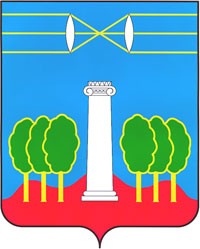 АДМИНИСТРАЦИЯГОРОДСКОГО ОКРУГА КРАСНОГОРСКМОСКОВСКОЙ ОБЛАСТИул. Ленина, д.4, г. Красногорск,	Тел.: (495) 562-72-30, (495) 564-74-16, факс: (495) 564-72-36Московская обл., 143404	E-mail: krasrn@mosreg.ruПРЕДПИСАНИЕ № 213 /18 от  _____.04.18    о демонтаже незаконных объектов наружной рекламы и информацииВами самовольно установлены и эксплуатируются без выданных в установленном законом порядке разрешений объект(ы) наружной рекламы и информации (ОНРИ) по адресу:	На основании Федеральных законов от 13.03.2006 № 38-ФЗ «О рекламе» (ст. 19) и от 06.10.2003 № 131-ФЗ «Об общих принципах организации местного самоуправления в РФ», Закона Московской области от 30.12.2014 № 191/2014-ОЗ «О благоустройстве в Московской области», Распоряжения Главархитектуры МО от 14.07.2015 № 31РВ-72 "Об утверждении Архитектурно-художественного регламента информационного и рекламного оформления зданий, строений … Московской области", Постановление администрации Красногорского муниципального р-на МО от 05.05.2016 № 930/5 "Об утверждении порядка демонтажа рекламных конструкций …» и др.,ПРЕДПИСЫВАЕТСЯ в срок до ____________ - за счет собственных сил и средств осуществить демонтаж вышеуказанного(ых) незаконно установленного(ых) объекта(ов) наружной рекламы и информации с восстановлением прежнего вида участков его размещения;в течение 3 (трех) дней – за счет собственных сил и средств необходимо удалить информацию, размещенную на такой рекламной конструкции.Начальник Управления по инвестициям и развитию предпринимательства	Н.А. ТерянПриложение к Предписанию № 213 /18 от  _____.04.18Акто выявлении объекта наружной рекламы и информации (ОНРИ) без разрешения, на территории городского округа Красногорск Московской областиг. Красногорск, Московская область, ул. Игоря Мерлушкина, 3(Адрес местонахождения незаконных ОНРИ)Панель кронштейн, световой короб, штендер(Тип(ы) незаконных ОНРИ)(Наименование организации/ИП, ФИО – владельца ОНРИ)№ п/п1     8 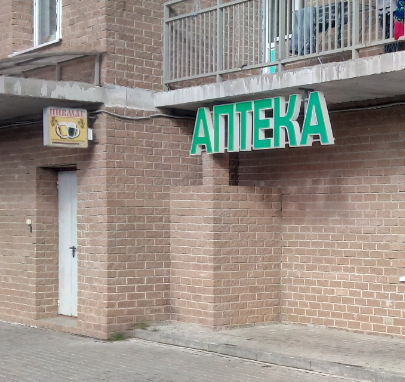 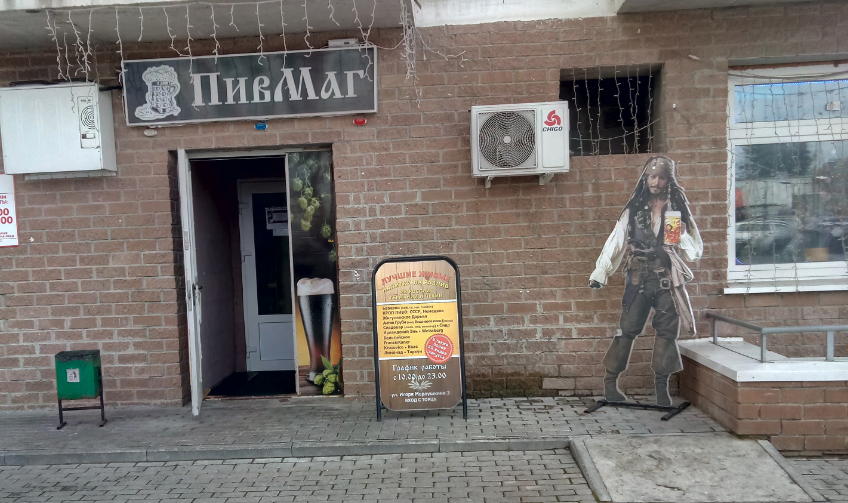 1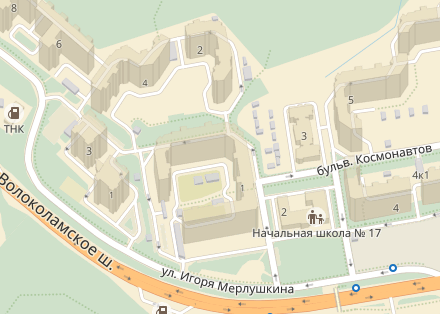 Информация о состоянии разрешительной документацииИнформация по визуальному обследованию ОНРИОтсутствует разрешительная документацияПанель кронштейн, световой короб, штендерПубликация в официальных источниках (СМИ)http://krasnogorsk-adm.ru/deyatelnost/potreb/rekl/